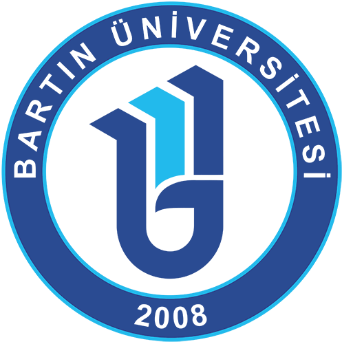 Bartın Üniversitesi Personel Daire BaşkanlığıAğdacı Kampüsü Rektörlük Binası74100 Merkez / BartınBartın Üniversitesi Personel Daire BaşkanlığıAğdacı Kampüsü Rektörlük Binası74100 Merkez / BartınBartın Üniversitesi Personel Daire BaşkanlığıAğdacı Kampüsü Rektörlük Binası74100 Merkez / BartınTelefon:0378 223 50 18E Posta:personel@bartin.edu.trWeb:personel.bartin.edu.tr  